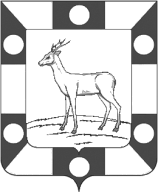 администрациягородского ПОСЕЛЕНИЯ Петра дубрава МУНИЦИПАЛЬНОГО РАЙОНА Волжский САМАРСКОЙ ОБЛАСТИПОСТАНОВЛЕНИЕот 17.12.2018г. №152 О проведении публичных слушаний по вопросу 
о предоставлении разрешения на условно разрешенный вид использования земельных участков  на территории
городского поселения Петра Дубрава муниципального района Волжский Самарской областиВ соответствии со статьей 39 Градостроительного кодекса Российской Федерации, руководствуясь Федеральным законом от 6 октября 2003 года № 131-ФЗ «Об общих принципах организации местного самоуправления в Российской Федерации», Уставом городского поселения Петра Дубрава муниципального района Волжский Самарской области, Правилами землепользования и застройки городского поселения Петра Дубрава муниципального района Волжский Самарской области, утвержденными решением Собрания представителей городского поселения Петра Дубрава муниципального района Волжский Самарской области от 24.12.2013  №  122, АДМИНИСТРАЦИЯ    ПОСТАНОВЛЯЕТ:1. Провести на территории городского поселения Петра Дубрава муниципального района Волжский Самарской области публичные слушания по вопросу о предоставлении разрешения на условно разрешенный вид использования земельных участков: с кадастровым номером 63:17:0302012:0014, расположенного на территории городского поселения Петра Дубрава муниципального района Волжский Самарской области в п.гт. Петра Дубрава, СДТ «Дубрава» участок № 350 ; с кадастровым номером 63:17:0302012:175, расположенного на территории 
городского поселения Петра Дубрава муниципального района Волжский Самарской области в пгт. Петра Дубрава, СДТ «Дубрава», участок №505.2. Срок проведения публичных слушаний с 17 декабря 2018 года по 11 января 2019 года. 3. Органом, уполномоченным на организацию и проведение публичных слушаний в соответствии с настоящим постановлением, является Комиссия по подготовке проекта правил землепользования и застройки городского поселения Петра Дубрава муниципального района Волжский Самарской области (далее – Комиссия).4. Представление участниками публичных слушаний предложений и замечаний по вопросу о предоставлении разрешения на условно разрешенный вид использования земельных участков, расположенных на на территории городского поселения Петра Дубрава муниципального района Волжский Самарской области, а также их учет осуществляется в соответствии с Правилами землепользования и застройки городского поселения Петра Дубрава муниципального района Волжский Самарской области утвержденными решением Собрания представителей городского поселения Петра Дубрава муниципального района Волжский Самарской области от 24.12.2013  №  122.5. Место проведения публичных слушаний (место ведения протокола публичных слушаний) в городском поселении Петра Дубрава муниципального района Волжский Самарской области: 443546, Самарская область, Волжский район, поселок Петра Дубрава, ул. Климова, 7.6. Назначить лицом, ответственным за ведение протокола публичных слушаний, протоколов мероприятий по информированию жителей поселения по вопросу публичных слушаний, а также лицом, уполномоченным на проведение мероприятий по информированию населения по вопросам публичных слушаний, В.Ф.Бибаева.7. Опубликовать настоящее постановление в печатном средстве информации  г.п. Петра Дубрава  «Голос Дубравы».Бибаев 226-28-88Главы городского поселения В.А.Крашенинников